2023 New Member SymposiumWelcome (9:15 – 9:25 am)					DSU Auditorium 	Anne-Marie Wright (ΑΞΔ)Keynote Speaker (9:25 – 9:50 am)				DSU Auditorium	Dr. Thomas Weakley (ΛΧΑ)Session I (10:00 – 10:40 am)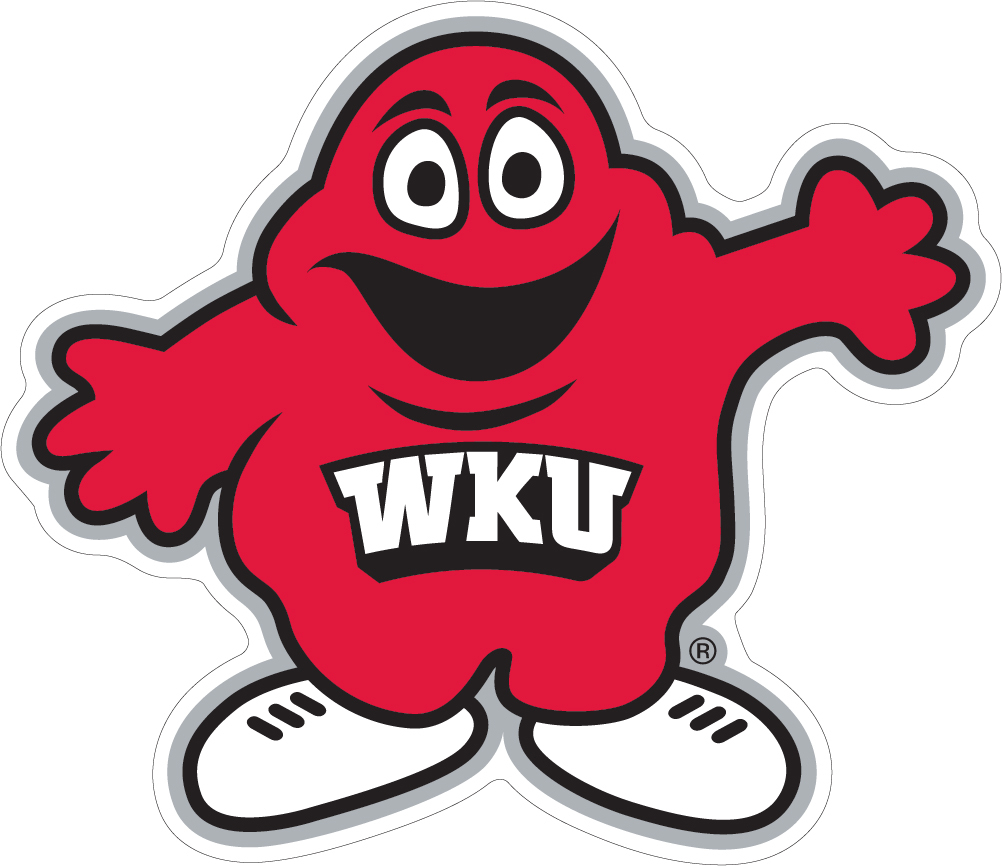 Session Title							Room		Presenter(s)Developing a Great Resume					2004		Brian AhernIFC/Panhellenic Student Panel				2081		NPHC/IFC/Panhellenic OfficersGlobal Horizons: Unlocking the World with Study Abroad	2113		Wes WatkinsBalance in Life – The Secret of a Happy and Fulfilled Life	2123/2124	Amy WiningerAdvising & Registration:					3003/3004	Marrissa Bryant (AΓΔ)Learn All About Registering for Spring CoursesConquering Credit						3005		Clay Phillips (ΛΧΑ)Neurodiversity & Inclusion in Greek Life			3006/3007	Hendrix BrakefieldFacts & Snacks						3023		Ena Demir & Melanie Evans (AΓΔ)Benefits of an MBA and Entrepreneurship			3024		Sedrik Newbern (ΚΑΨ)Dating Safety: Recognizing Signs of Intimate Partner Violence	3025		Katie Poindexter (ΣΚ)Session II (10:50– 11:30 am)Session Title							Room		Presenter(s)Developing a Great Resume					2004		Brian AhernIFC/Panhellenic Student Panel				2081		NPHC/IFC/Panhellenic OfficersGlobal Horizons: Unlocking the World with Study Abroad	2113		Wes WatkinsBalance in Life – The Secret of a Happy and Fulfilled Life	2123/2124	Amy WiningerTime Management Tips & Strategies  			3003/3004	Heather StuartConquering Credit						3005		Clay Phillips (ΛΧΑ)Neurodiversity & Inclusion in Greek Life			3006/3007	Hendrix BrakefieldFacts & Snacks						3023		Ena Demir & Melanie Evans (AΓΔ)Benefits of an MBA and Entrepreneurship			3024		Sedrik Newbern (ΚΑΨ)Dating Safety: Recognizing Signs of Intimate Partner Violence	3025		Katie Poindexter (ΣΚ)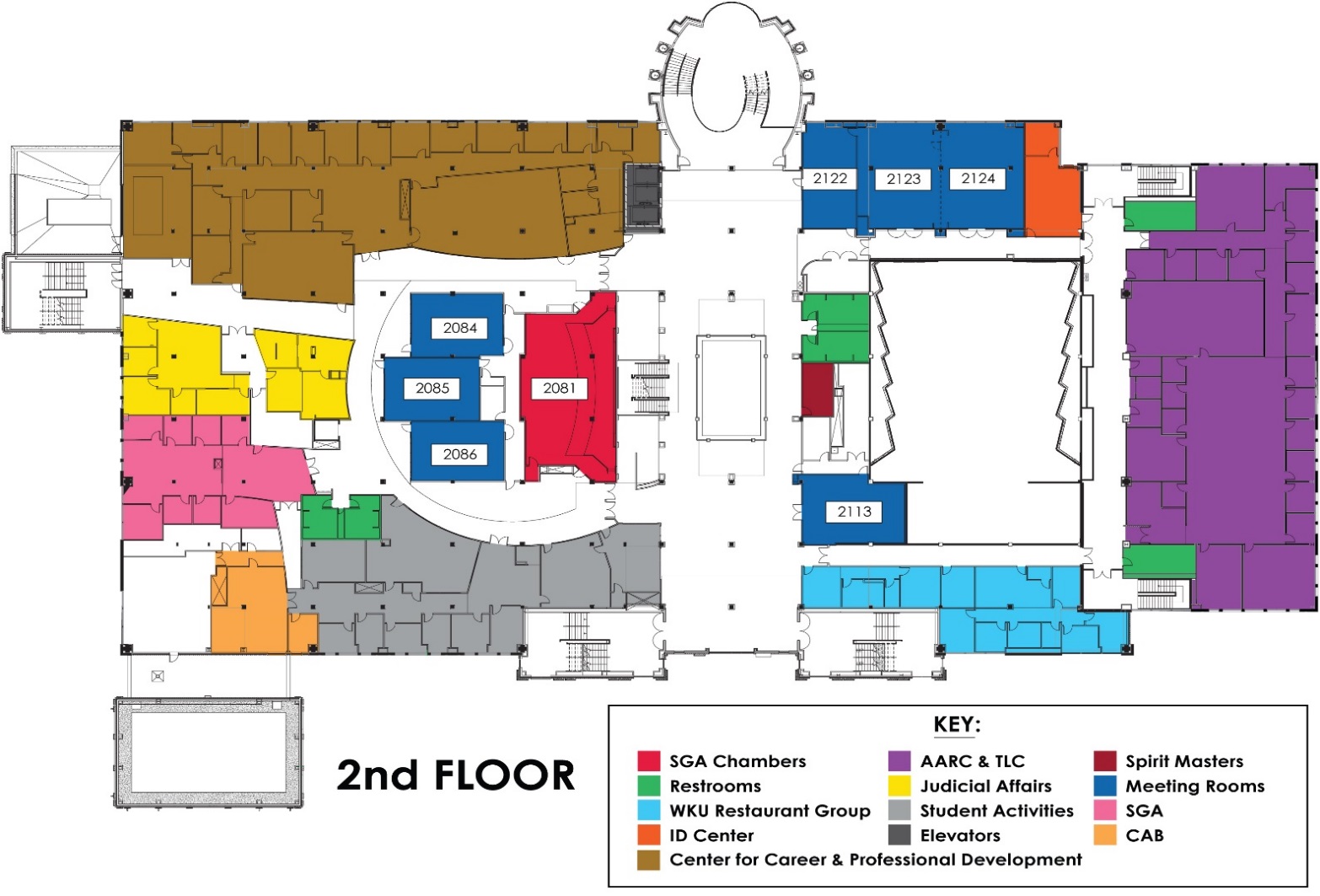 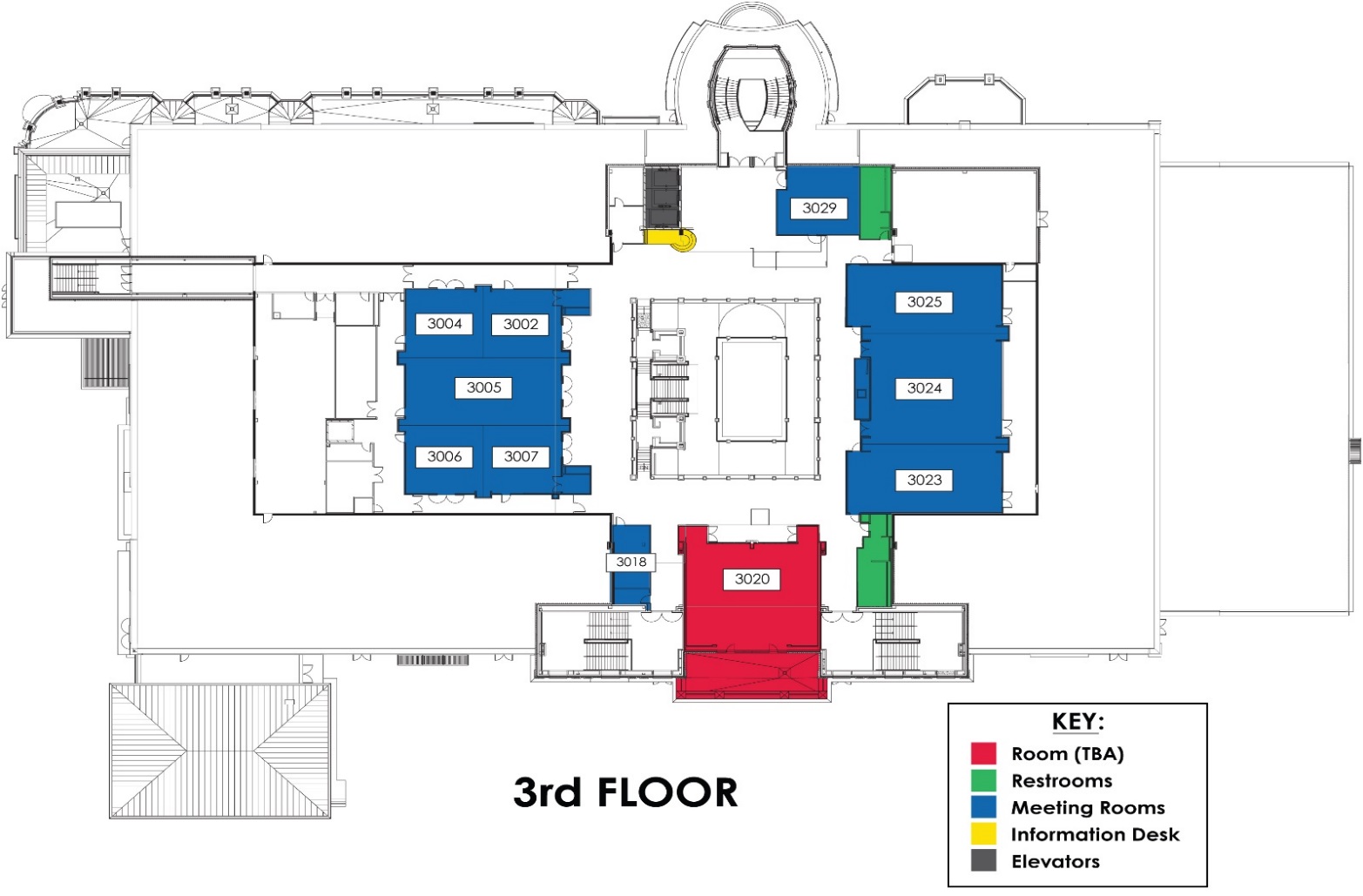 